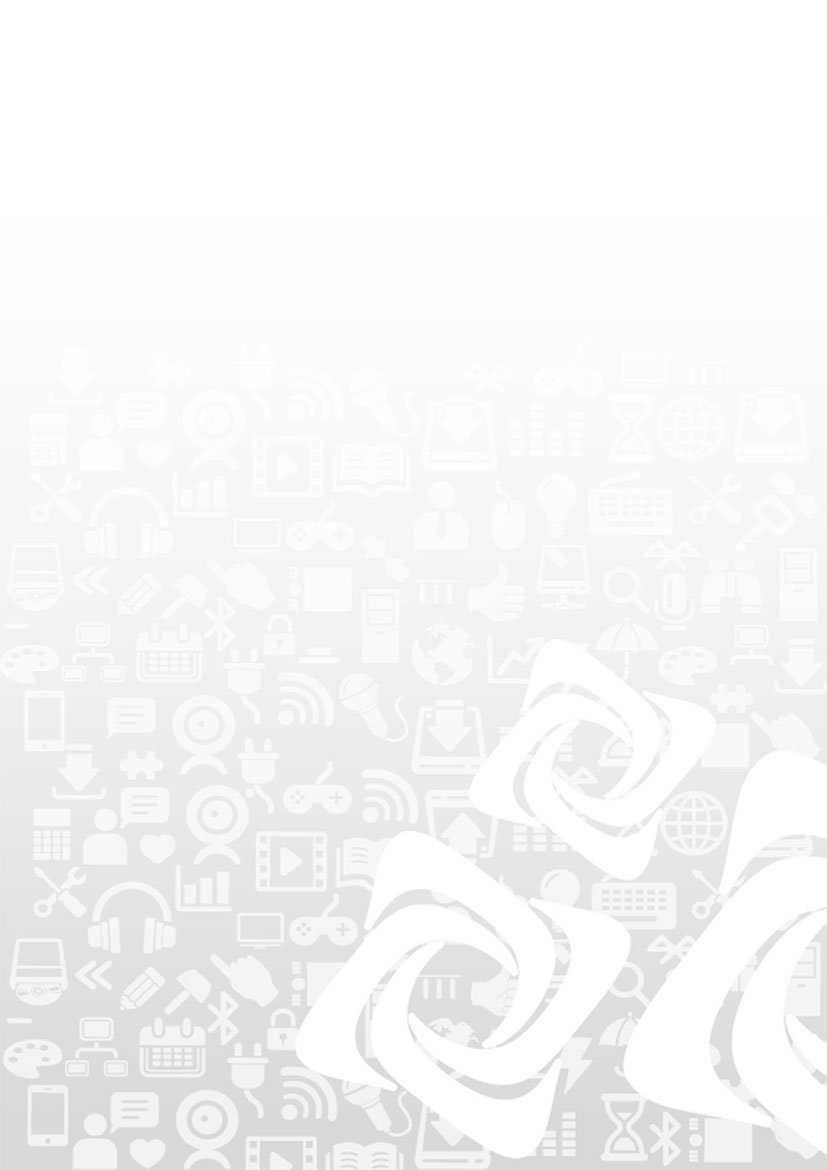 	ОБЛАСТНОЕ ГОСУДАРСТВЕННОЕ КАЗЕННОЕ УЧРЕЖДЕНИЕ	ЦЕНТР ЗАНЯТОСТИ НАСЕЛЕНИЯ ГОРОДА САЯНСКА		ЧТО НУЖНО ЗНАТЬ ПРИ ПОИСКЕ НОВОГО МЕСТА РАБОТЫ Как начать поиск подходящего места работы? Как найти интересную работу и победить в конкуренции с другими кандидатами? Для ответа на эти вопросы необходимо помнить: Процесс поиска работы Вы должны взять в свои руки, проявляя активность и инициативу; Составьте список работ, который Вы можете выполнять, не ограничиваясь одной специальностью;Проинформировать как можно больший круг о том, какую работу Вы ищете;;Занимайтесь поиском работы 8 часов в день, считая это свой работой;Будьте уверены в себе, умейте подать себя при собеседовании с работодателем;Настройтесь на то, что Вы можете получить десятки отказов – это нормально.Прежде всего, необходимо установить контакты с рынком труда, поскольку работодатель сам не придет к Вам со своими предложениями. Заставьте информацию работать на себя. 
                Стоит заглянуть в раздел объявлений в газетах, обращая внимание на объявления тех фирм, которые указывают свое название. Ни для кого не секрет, что благополучные предприятия не нуждаются в рекламе, и люди, приходят на них сами, чаще всего по рекомендации. Адреса таких предприятий можно взять из специализированных журналов, отраслевой справочной литературы, наконец, просто из телефонных справочников.
               Грамотно составленное резюме демонстрирует умение излагать свои мысли на бумаге, умение оценить себя, умение исполнять предстоящие условия и работу. С помощью резюме можно информировать максимальное число работодателей о себе как о претенденте на вакантные рабочие места. В большой степени решающим для достижения успеха в поисках работы имеют внешний вид предоставляемых документов. Испачканные или порванные документы заставляют читающего их человека предположить, что кандидат и в работе также неряшлив и несобран. Для руководителя отдела кадров, как показывает практика, важнейшим документом, который помогает быстро ознакомиться с личностью кандидата, является автобиография.               Немаловажную роль при трудоустройстве играет Ваш внешний вид. Оденьтесь так, чтобы Вам было, прежде всего, удобно и Вы чувствовали бы себя свободно и уверенно.
Пять первых критических минут при собеседовании:Много кандидатур на разные работы отвергают в течение первых пяти минут собеседования. Критический момент наступает, когда Вы входите - в Вашем внешнем виде не должно быть ничего, что может вызвать разочарование. Лучший первоначальный подход – это улыбнуться. Это неизменно побуждает дружелюбные чувства в человеке, улыбка дает нам почувствовать себя намного лучше и более уверенно; не выкладывайте ничего, что принесли с собой до того, как собеседник предложит Вам сделать это;предоставьте собеседнику возможность первому протянуть Вам руку для рукопожатия;не садитесь, пока Вам не предложат. Убедитесь, что ваш стул отодвинут от стола собеседника, чтобы дать Вам свободу движений. Устройтесь удобно, сядьте прямо, но без напряжения. Собеседование проводится для того, чтобы обе стороны давали и получали информацию. Одна из главных установок – получить всю нужную вам информацию о работе и самой организации. Никогда не соглашайтесь на работу, пока не убедитесь, что она Вам подходит.

Не надо: извиняться за свой возраст, здоровье, недостаток опыта;перебивать собеседника;критиковать последнего работодателя;быть слишком фамильярным или самоуверенным;шутить, ругаться или курить.
Типичные вопросы работодателей при приеме на работу: Почему Вы хотите здесь работать?Выполняли ли Вы работу такого рода раньше?Что Вы делали с тех пор, как стали безработным?Почему Вы ушли с последнего места работы?Почему Вы так долго оставались без работы?Как долго Вы намерены работать у нас?Чем Вы занимались на последнем месте работы?На каком оборудовании Вы работали?В чем заключаются Ваши сильные стороны?Каковы Ваши слабые стороны?Расскажите нам побольше о себе? Какую зарплату Вы хотели бы получать?Были ли у Вас конфликтные ситуации на работе?Когда Вы сможете приступить к работе?Каким образом Вы планируете добираться до работы вовремя?Есть ли у Вас какие-либо вопросы?
После собеседования: поблагодарите компанию за собеседование в кратком письме;если от работодателя не будет вестей, то позвоните и спросите, каков результат собеседования.
Помните! В каждом из Вас есть внутренние резервы. Используйте их. Разбудите свою активность – и успех будет в Ваших руках.
Консультации профконсультанта можно получить по телефону: 8(958)-850-99-33